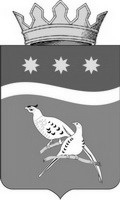 БЛАГОВЕЩЕНСКИЙ РАЙОННЫЙ СОВЕТ НАРОДНЫХ ДЕПУТАТОВАМУРСКОЙ ОБЛАСТИ(шестой созыв)РЕШЕНИЕПринято Благовещенским районным Советом народных депутатов   30.09.2022_О внесении изменений в положение о денежном вознаграждении выборныхдолжностных лиц  местного самоуправлениярайона,    депутатов,  осуществляющих  своиполномочия на постоянной основе, председателя  контрольно-счетной палаты  Благовещенского района, утвержденное решением Благовещенского районного Совета народных депутатов от 28.01.2022 № 346В соответствии с ч.1,2 ст.53 Федерального закона от 06.10.2003 № 131-ФЗ «Об общих принципах организации местного самоуправления», ч.4 ст.86 Бюджетного кодекса Российской Федерации  с учетом требований п.2 статьи 136 Бюджетного кодекса Российской Федерации,  на основании постановления Правительства Амурской области от  17.12.2019 № 725 «О нормативах формирования расходов на оплату труда депутатов, выборных должностных лиц местного самоуправления, осуществляющих свои полномочия на постоянной основе, муниципальных служащих области и на содержание органов местного самоуправления муниципальных образований области», распоряжения Правительства Амурской области от 12.05.2022 № 230-р «Об утверждении нормативов формирования расходов на оплату труда депутатов, выборных должностных лиц местного самоуправления, осуществляющих свои полномочия на постоянной основе, муниципальных служащих Амурской области и на содержание органов местного самоуправления муниципальных образований Амурской области в 2022 году и на плановый период 2023 и 2024 годов»,  Благовещенский районный Совет народных депутатов, Благовещенский районный Совет народных депутатов  р е ш и л: 1. Внести в положение о денежном вознаграждении выборных должностных лиц местного самоуправления района,  депутатов, осуществляющих свои полномочия на постоянной основе, председателя контрольно-счетной палаты Благовещенского района, утвержденное решением Благовещенского районного совета народных депутатов от 28.01.2022 № 346 «Об утверждении положения о денежном вознаграждении выборных должностных лиц местного самоуправления района,  депутатов, осуществляющих свои полномочия на постоянной основе, председателя контрольно-счетной палаты Благовещенского района» следующие изменения:Пункт 2 изложить в новой редакции:«2. Предельные размеры ежемесячного денежного вознаграждения выборных должностных лиц местного самоуправления района, депутатов, осуществляющих свои полномочия на постоянной основе, председателя контрольно-счетной палаты Благовещенского района устанавливаются, в зависимости от замещаемой должности и составляют:- председатель Благовещенского районного Совета народных депутатов – 81740 рублей;- глава Благовещенского района – 85755 рубля;- председатель контрольно-счетной палаты Благовещенского района – 66209 рублей.2. Действие решения распространяется на правоотношения, возникшие с 01 сентября 2022 года.     3. Настоящее решение вступает в силу с момента официального опубликования.Председатель Благовещенского районного Совета народных депутатов                                                  В.В.Ефимов Исполняющий обязанности главы Благовещенского района                                                                       Д.В.Салтыков	«30»  09.2022№  398